Module Donner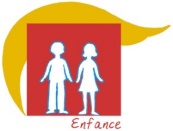 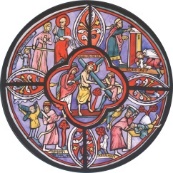 Célébration Fin de module – Vers la Toussaint
 Enfance - JeunesCette célébration peut avoir lieu aux environs de la Toussaint afin de lier cette fête et les récits évoqués pendant les rencontres de catéchèse. L’objectif sera d’en faire une fête de la Vie, pour en retrouver le sens de notre fête chrétienne, la fête des vivants.Les idées de cette célébration peuvent aussi être adaptées lors de la liturgie du 32ème dimanche Temps Ordinaire Année B (novembre).DécorLe vitrail de la Veuve de Sarepta.Une grande croix. Coffre recouvert d’un papier ou d’un tissu doré sur lequel sont déposés les objets du jeu.Documents sur page Donner\Enfance\AnnexesPour la procession des offrandes : les cartes du jeu (agrandies si possible).Banderoles collectives ou individuelles (suivant le nombre) sur lesquelles chacun a écrit et décoré son prénom. Etiquettes prénoms (à échanger). Une table décorée et garnie de pains de toutes sortes (pain complet, pain brioché, pain azyme, pain baguette…)Des bouts de bois reliés par deux en forme de bois. Préparation : préparer avec les enfants le résumé du récit de la veuve de Sarepta et les objets qui correspondent : farine - cruche ou jarre - bâtons de bois (ils seront montrés au fur et à mesure) Chants dans Onglet chants DéroulementLa célébration peut commencer dans la pénombre.AccueilChant : Que chante pour toi Mot d’accueil Nous voici rassemblés (nommer les participants qui sont présents…) pour faire la fête avec Jésus, la fête de la Vie, la fête de tous ceux qui sont vivants, sur la terre et avec ceux qui nous ont quittés et ont rejoint le Seigneur Jésus. Prière d’ouverture
Seigneur, nous nous présentons devant toi avec ce que nous sommes, nos désirs de donner aux autres et nos désirs de garder. Ouvre-nous les portes de ton Royaume, là où pourra se vivre pleinement le vrai don de Dieu.  Au nom du Père … Regardons notre décor : les objets et les cartes du jeu réalisés pendant nos rencontres précédentes. Du bois, de l’huile, de la farine, une coupe, des pièces : ils disent le don et la générosité de deux femmes, des deux veuves ; ils disent aussi l’Amour de Dieu pour nous.Refrain : Que chante pour toiAnimateur Célébrant Animateur Parole de DieuSouvenons-nous d’abord de l’histoire du Premier Testament qui disait qu’une femme et son fils étaient en danger et qu’ils risquaient de mourir.D’après le Premier Testament 1Rois17, 7-16 
Les enfants résument l’histoire.
Au fur et à mesure, un enfant montre à l’assemblée les objets qui correspondent. Lecture d’après le psaume 145 (146) Alléluia ! Je veux louer Dieu de toute mon âme, je veux chanter pour mon Dieu de toutes mes forces.Qu’il est bon de se reposer sur Dieu, Lui qui a tout donné : le ciel et la terre et la mer. Lui qui libère chacun de ce qui l’empêche de vivre, Lui qui protège le défavorisé et le sans-abri, Qui nourrit le pauvre, Soutient le faible et l’étranger, La veuve et l’orphelin…Qu’il règne pour toujours, mon Dieu d’amour….  Procession du livre de l’Evangile entouré de nombreux lumignons.Acclamation de l’Evangile : Alléluia, alléluia ! Heureux les pauvres de cœur : le Royaume des cieux est à eux ! AlléluiaLecture de l’Evangile : L’obole de la Veuve (Marc 12, 38-44) Commentaire : Jésus a mis en valeur ces veuves qui donnent tout ce qu’elles ont. 
Lui-même a donné sa vie pour nous. 
Aujourd’hui encore, Jésus donne sa vie et sa lumière à chacun de nous. Quel est ce trésor plus précieux que l’or que Dieu nous donne ? Quel est ce trésor qu’il nous invite à donner ? Prenons une minute de silence pour chercher le trésor qui est au fond de nous. Animateur EnfantsLecteur ou chanteurCélébrant Procession des offrandes Ce trésor qui est en nous, que Jésus nous donne et que nous pouvons donner aux autres, vous allez l’exprimer par les prières et les objets que vous offrez au Seigneur.Les objets, les cartes du jeu, ou les mots écrits sont apportés en procession, montrées à l’assemblée puis déposés au pied de la croix.Prières composées pendant le jeu et au cours de la dernière séance. Chaque prière peut correspondre à un objet ou un mot et être lu quand l’objet ou la carte est déposé. 
Entre chaque prière, un refrain.Chant : Que chante pour toiLitanie des saints Une fête des chrétiens approche (ou a eu lieu). Faisons la fête, la fête de la Toussaint, la fête de la Vie, la fête de tous les Saints, de tous les amis de Jésus, de tous les vivants, notre fête. Nous tous, amis de Jésus, sommes heureux de faire la fête de la Toussaint, la fête de la Vie. Pour faire la fête, nous allons agiter les banderoles de nos prénoms pendant le chant.Les enfants montrent leur banderole de prénoms. 
Un animateur cite les prénoms à tour de rôle.Reprise du refrain, à la manière de la litanie des saints, entre chaque série de 5 ou 6 prénoms. Echange des prénoms (En s’adressant aux enfants et aux adultes) 
Notre prénom, c’est le nôtre, c’est quelque chose d’important, de très personnel. Il nous a été donné. Mais nous ne le gardons par pour nous, il n’est pas à nous. Chacun de nous est là pour tous.  Je vous invite à donner votre prénom à un enfant ou à un adulte. Et à recevoir le prénom de quelqu’un d’autre. Vous pouvez le faire plusieurs fois comme une chaîne, chaîne de tous les saints du monde d’hier et d’aujourd’hui. Nous offrons notre prénom à quelqu’un comme un don, un don de nous-mêmes, et nous recevons le prénom de l’autre comme un cadeau.Chant :  Peuple de VivantsAnimateur Enfants AdultesCélébrant Animateur Animateur Prière du Notre Père 
Ensemble, tous fils du même Père, nous allons dire la prière que Jésus nous a laissé : le Notre Père.  Quand nous dirons « Donne-nous aujourd’hui notre pain de ce jour », nous élèverons nos mains en forme d’offrande.  Nous essayons de penser à nos paroles, et méditer un instant sur ce que nous voulons demander au Seigneur.Possibilité aussi de gestuer la prière du Notre Père EnvoiNous t’adressons, Seigneur, nos actions de grâce et nous te demandons la force de suivre le chemin de la pauvre veuve : le chemin du don et de l’Amour. Par Jésus Christ, ton Fils, notre Seigneur…Remise d’un souvenir : deux bouts de bois reliés en forme de croixCette croix que vous allez recevoir nous aidera à nous rappeler que Jésus le premier a tout donné, il a donné sa vie pour nous. On n’a rien donné tant qu’on n’a pas tout donné, tant qu’on ne s’est pas donné. Bénédiction finale  Chant :  Peuple de VivantsGoûter avec les pains. Célébrant CélébrantAnimateur Célébrant